Dear Parent / Explorer,We are holding our annual Residential Camp at Hag Dyke Scout Hostel (www.hagdyke.com), on the Weekend of 4th to 6th  March 2022.Hag Dyke, in the picturesque Yorkshire Dales is a Scout Hostel administered by the 1st Ben Rhydding Scout Group in Ilkley. The Hostel was bequeathed to the group in 1947 and has been run by a group of volunteer wardens for the benefit of Scouts and other Youth Groups ever since. Hag Dyke Scout Hostel is situated halfway up Great Whernside and can only be reached on foot. The hostel has open coal fires and the highest chapel in England.The building was originally a farmhouse and its’ occupants traced back to 1730, but it is probably older and could have housed miners working in Dowber Ghyll lead mines opened in 1680. At 1525 feet it was believed to be the highest house in the former West Riding. A “Dyke” in Dales dialect means a mountain dividing wall and “Hag” means enclosed land or an intake (from the moor in this case). The name therefore means the wall bounding the intake from the moor. The house is reputed to be haunted!!The following Activities will be available Hill Walking, Orienteering and Fun – These are subject to the weather conditions. All staff operating Hill walking activities hold the relevant Scouting Qualifications.The total cost of the camp is £55.00 for the weekend; this includes Food, Hostel Fees and Transport to and from the event. Our preferred method of payment is online www.resu.org.uk but if you wish to pay by chq or cash please use the forms below.Places on the Camp are limited due to bed spaces available (32), our preferred booking method is via the website www.resu.org.uk. If you are unable to use the website please complete all the forms below and return to me with payment (please contact me for address details, my contact details are below). Please note that bookings are confirmed on receipt of payment and non-electronic payments are not guaranteed until payment is received. A further letter will be sent via e-mail detailing times and a kit lists for this event.Should you have any questions, please call me on the above mobile number or send an email.Yours in scouting, Michael GreenhoughDear Explorer / ParentAs many of you know Rotherham Explorer Scouts organise many extra-curricular activities.  These will be a balance of academic, cultural, physical and social activities.It is part of the programme that you sample the problem solving and social interaction aspects of working with different groups.  In order to ensure that the visits are as problem and stress free as possible for all, there are certain constraints and considerations:1.	Within reason, decisions regarding all aspects of the activities will be negotiated with a member of Explorer Scout Leaders.We would expect a reasonable standard of behaviour, which will take into account the feelings and wishes of others, particularly of other Explorer Scouts.  For example, we would expect that you:Respect any rules imposed.Keep noise down to a reasonable level.No alcohol to be consumed.3.	You will take responsibility for your own conduct in keeping to the agreed timetable.  A regard for your fellow Explorers, the Leaders and members of the public will be essential.4.	You are expected to be adequately prepared for visits and to bring all the contents of any kit lists.You will agree to any final decision made by any member of staff. 6.	The normal disciplinary code will be used for any breaches of this code of conduct or Scout regulations as summarised in the Scout Web Site.7.	In the case of an emergency, if your next of kin cannot be contacted, a member of staff can take, or sign for, any action that may be required. Please sign the attached slip and return it to me before 18th February 2022 as proof that you accept and agree to abide by the above conditions.  Parents of Explorers who are below the age of 18 should also sign the form.There is limited space on this event due to bed spaces available so please return the forms as quickly as possible.Yours sincerelyMichael GreenhoughOur ref Hag Dyke4th-6th MarchPart 1 – ExplorerExplorer Name __________________________________Signature of Explorer:	_________________________	Date of Birth:			_________________________Explorer Unit: 		_________________________Email Address ___________________________________I agree to the following:That I will conduct myself appropriately at all times as outlined in this letter.That I will abide by any final decision made by a leader and, understand that any failure to adhere to the decision may lead to incompletion of the weekend.Part 2 – Parent/Guardian (for Explorer Scouts under 18 years old)I accept the conditions laid down in this letter and understand that in the extreme case of early return on disciplinary grounds, I will be responsible for collecting my son/daughter from the Scout Camp Site.Signed:	______________________________ (Parent/Guardian)	Date:		_________Nights Away Information Form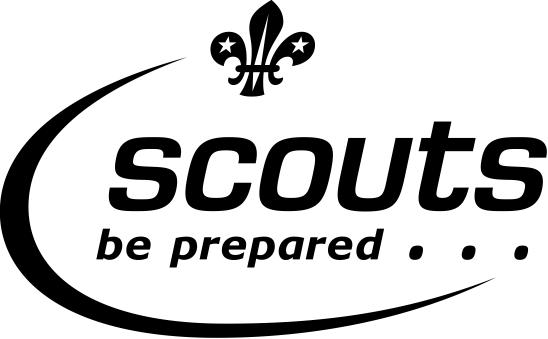 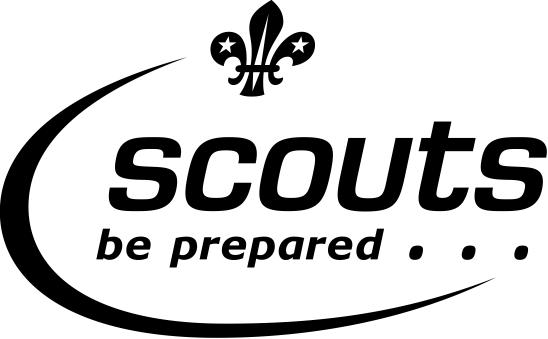 Please keep this section for your own information, and detach and return the section below.Note: All activities will be run in accordance with The Scout Association’s safety Rules. No responsibility for the personal equipment/clothing and effects can be accepted by the organisers and The Scout Association does not provide automatic insurance cover in respect to such items.Please complete and return this section (if you wish not to pay online) to Michael Greenhough at the latest by 18th February 2022I enclose a cheque / cash for £55.00  (please makes cheques payable to” Rotherham  District Explorer Scouts) I have noted the arrangements above and agree to the named young person taking part. I understand that the event Leader reserves the right to send any participants home if deemed necessary.If it becomes necessary for the above named young person to receive medical treatment and I cannot be contacted to authorise this, I hereby give my general consent to any necessary medical treatment and authorise the Leader in charge to sign any document required by the hospital authorities.Please use the back of this form if more space is requiredNote: The Medical profession takes the view that the parent’s/carer’s consent to medical treatment cannot be delegated. This view is explicit in the Children’s Act 1989.    Thus. Medical consent forms have no legal status and a doctor or nurse insisting on the consent of a parent/carer to a particular treatment has the right to do so.                   For this reason we do not recommend that Leaders insist on parents/carers signing the statement above. However, it can be a comfort to medical staff to have general consent in advance from parents/carers or to have a Leader on hand able to sign forms required by medical authorities.                                                          --------------------------------------------------------------------------------------------------------------------------------------------------------------------------------------------------------------------------------Rotherham District Explorer Scouts 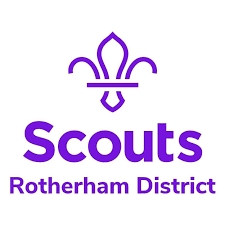 Rotherham District ExplorersRotherham District ExplorersRotherham District ExplorersRotherham District ExplorersEvent:Hag Dyke Scout HostelDates:4th – 6th March 2022Location:Yorkshire Dales       www.hagdyke.com  Yorkshire Dales       www.hagdyke.com  Yorkshire Dales       www.hagdyke.com  Meeting place and time:Broxholme 4th March 2022 @ 1745hrsBroxholme 4th March 2022 @ 1745hrsBroxholme 4th March 2022 @ 1745hrsCollection place and time:Broxholme 6th March 2022 Approx. 1700 to 1730hrsBroxholme 6th March 2022 Approx. 1700 to 1730hrsBroxholme 6th March 2022 Approx. 1700 to 1730hrsCost:£55.00£55.00£55.00Transport details: Mini Buses & Leaders Vehicles Mini Buses & Leaders Vehicles Mini Buses & Leaders VehiclesActivities:Walking, Map Reading, & FunWalking, Map Reading, & FunWalking, Map Reading, & FunFurther details:Money minimal needed, Limited Shops & Mobile Phone CoverageMoney minimal needed, Limited Shops & Mobile Phone CoverageMoney minimal needed, Limited Shops & Mobile Phone CoverageOrganiser and contact details:Michael Greenhough (DESC) Michael Greenhough (DESC) Michael Greenhough (DESC) Home Contact and contact details:Event Leader on 07817047210Event Leader on 07817047210Event Leader on 07817047210Name of young person:Name of young person:     Unit:Event:Hag Dyke Scout HostelHag Dyke Scout HostelHag Dyke Scout HostelHag Dyke Scout HostelIs he/she able to swim 50 metres and stay afloat for five minutes in light clothing? Is he/she able to swim 50 metres and stay afloat for five minutes in light clothing? Is he/she able to swim 50 metres and stay afloat for five minutes in light clothing? N/AN/AEmergency contact:Phone:Doctor’s name and contact details:Doctor’s name and contact details:Details of any medications currently being taken:Details of any medications currently being taken:Details of any medications currently being taken:Details of any disabilities, conditions, allergies, special needs or cultural needs that might affect this event:Details of any disabilities, conditions, allergies, special needs or cultural needs that might affect this event:Details of any infectious diseases he/she has been in contact with in the last three weeks:Details of any infectious diseases he/she has been in contact with in the last three weeks:Details of any infectious diseases he/she has been in contact with in the last three weeks:Signed:Date:Relationship to young person: